Marine and Maritime Studies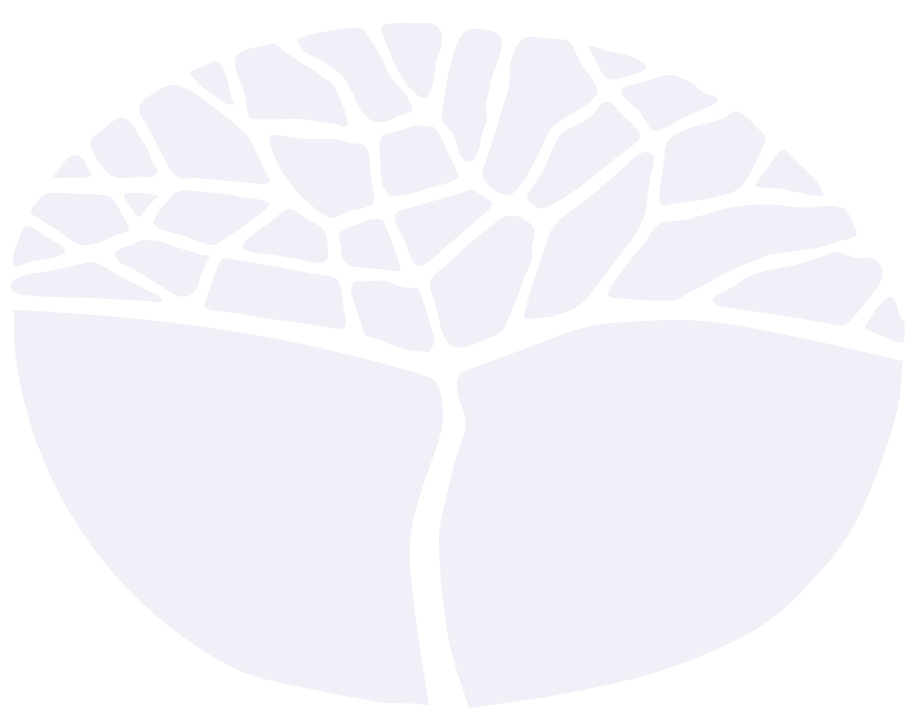 General courseMarking key for the Externally set task  Sample 2016Copyright© School Curriculum and Standards Authority, 2014This document – apart from any third party copyright material contained in it – may be freely copied, or communicated on an intranet, for 
non-commercial purposes in educational institutions, provided that the School Curriculum and Standards Authority is acknowledged as the copyright owner, and that the Authority’s moral rights are not infringed.Copying or communication for any other purpose can be done only within the terms of the Copyright Act 1968 or with prior written permission of the School Curriculum and Standards Authority. Copying or communication of any third party copyright material can be done only within the terms of the Copyright Act 1968 or with permission of the copyright owners.Any content in this document that has been derived from the Australian Curriculum may be used under the terms of the Creative Commons Attribution-NonCommercial 3.0 Australia licenceDisclaimerAny resources such as texts, websites and so on that may be referred to in this document are provided as examples of resources that teachers can use to support their learning programs. Their inclusion does not imply that they are mandatory or that they are the only resources relevant to the course.Marine and Maritime StudiesExternally set task – marking key In the picture below, three marine biologists are conducting a survey of a sub-tidal rocky reef habitat.	Examine the picture below carefully and then answer the questions that follow.	(26 marks)(a)	What type of surveying method is being used by the marine biologists numbered 1 and 2?	(1 mark)(b)	The apparatuses below are used to measure factors in the marine environment. In the table below, name each piece of apparatus, state what it is used to measure, and indicate whether it is used to measure biotic or abiotic factors.	(9 marks)(c)	Explain how to use the apparatus (i) and state what a low measurement reading would indicate.
	(3 marks)(d)	Researchers in Western Australia investigating abalone, a marine invertebrate shellfish, could also use the research method being used by the marine biologists, numbered 1 and 2 in the diagram. Describe briefly the main information gathered when using this method of research and how this could be used to investigate the effect of recreational fishing on abalone.	(3 marks)(e)	Graph this data on the grid below. 	(5 marks)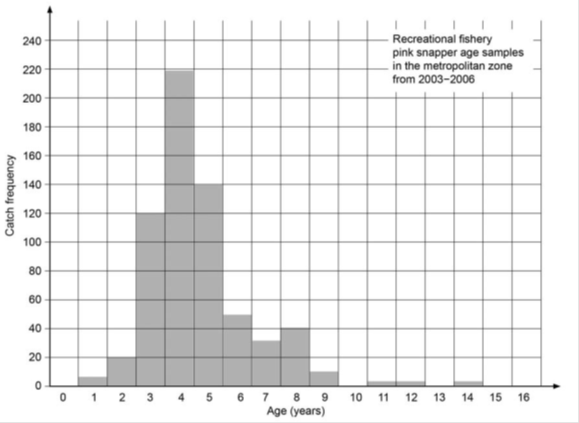 Describe the age composition of Pink Snapper stocks in the metropolitan zone between 2003 and 2006.	(3 marks)Give two (2) possible causes to explain the pattern in the data of the age composition of pink snapper between 2003 and 2006.	(2 marks)2.	The data table below is the result of marine research into changes in water quality characteristics off the coast of south-western Australia over a period of 6 months. The measurements were taken at a depth of 0.5 m at the same location each time.	(18 marks)(a)	What technology could the researchers have used to ensure that they sampled water in the same location each time? 	(1 mark)(b)	Summarise and explain the changes in light intensity over the 6 months. 	(8 marks)(c)	If chlorophyll-α is a measure of how much microscopic algae (phytoplankton) is in the water, describe the changes in the amount of chlorophyll-α over the time period.	(3 marks)Provide three (3) reasons as to why these changes have occurred, using other evidence from the data table to support your answer.	(6 marks)3.	Safety at sea is a huge responsibility for the skipper of a recreational boat. Suppose you are the skipper of a recreational power boat that has become inoperable and is beginning to sink slowly more than two nautical miles off shore.(a)	List, in order of importance, five (5) actions you would take, using the correct nautical terms and give a brief description of your actions.	(10 marks)(b)	List five (5) pieces of equipment you would need to carry with you on a recreational power boat.			(5 marks)DescriptionMarksQuadrats (Sampling)1Total1DescriptionMarks1 mark each Total9DescriptionMarkslower secchi disk into water 1stop when markings on disc just disappear1measure distance between surface of water and secchi disc1Total3DescriptionMarksQuadrat sampling measures abundance of organisms in area1Abundance can be measured over time1Recorded data can be analysed along with water temperature data to show patterns in numbers of Abalone in an area1Total3DescriptionMarksCorrect graph drawn – histogram1Labels axes with correct name and unit1–2Uses suitable scale1Appropriate title1Total5DescriptionMarksCorrect answer may include, but is not limited to the followingCorrect answer may include, but is not limited to the followingAny three of:ages of caught fish range from 1 to 14 years no fish older than 14 years of age caughtage group with most fish caught is 4 yearsmajority of fish caught aged between 3 to 5 years of age1–3Total3DescriptionMarksAnswer could include, but is not limited to:Answer could include, but is not limited to:Any two of:No pink snapper caught older than 14 years because they don’t exist.3 to 5 years ago, there was an unusually high reproductive output of pink snapper and many survived to maturity, hence why most fish caught are 3 to 5 years old.At 3 years of age, pink snapper have reached minimum size limits and hence large numbers of reported catches.1–2Total2DescriptionMarksGPS1Total1DescriptionMarkssmall decrease in light intensity between September and November1small decrease in light intensity due to small increase in amount of chlorophyll1light intensity decreases due to increased turbidity (1)from increased number of chlorophyll/algae (1)1–2larger decreases in light intensity between November to February1chlorophyll/algae increases due to warmer temperatures 1greater increases in turbidity 1larger decreases in light intensity 1Total8DescriptionMarkssmall increase over initial months1large increase between November to January1large decrease from January to February1Total 3DescriptionMarksincreasing temperature provides ideal conditions for growth1increasing chlorophyll leads to increased turbidity which leads (1)to reduced light penetration (1)1–2a combination of too much chlorophyll/algae (1)not enough light intensity and reduced O2 (1)leads to amount of chlorophyll/algae decreasing through death (1)1–3Total6DescriptionMarksMake sure all occupants of the boat put on a PFD.1–2Raise the alarm by using mobile phone/marine radio to contact relevant people.Activate EPIRB.1–4Anchor vessel to maintain position.1–2Ensure all occupants stay with vessel if safe to do so, or secure occupants together, as vessel or group of people together are easier to spot than individuals.1–2Total10DescriptionMarksbilge pump, fire extinguisher, anchor, life jacket, flares, emergency positioning indicator radio beacon (EPIRB), parachute flares, marine radio (VHF, 27 MHz)1–5Total5